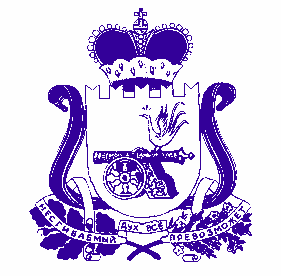 АДМИНИСТРАЦИЯ  ТРЕТЬЯКОВСКОГО  СЕЛЬСКОГО    ПОСЕЛЕНИЯ   ДуховщинскОГО    районА   СМОЛЕНСКОЙ ОБЛАСТИПОСТАНОВЛЕНИЕот  28.01.2019 г.                                      №3Об утверждении плана-графика  закупок  товаров, работ, услуг для обеспечения муниципальных нужд Третьяковского  сельского  поселения  Духовщинского  района  Смоленской  области  на 2019 годВ соответствии с Федеральным законом № 44-ФЗ от 05.04.2013 «О контрактной системе закупок товаров, работ, услуг для обеспечения государственных и муниципальных нужд», Постановлением Правительства РФ от 05.06.2015 N 554 "О требованиях к формированию, утверждению и ведению плана-графика закупок товаров, работ, услуг для обеспечения нужд субъекта Российской Федерации и муниципальных нужд, а также о требованиях к форме плана-графика закупок товаров, работ, услуг",  Приказом Минэкономразвития России N 182, Казначейства России N 20н от 27.12.2011 (ред. от 10.06.2013) "Об утверждении порядка размещения на официальном сайте планов-графиков размещения заказов на поставки товаров, выполнение работ, оказание услуг для нужд заказчиков и формы планов-графиков размещения заказа на поставки товаров, выполнение работ, оказание услуг для нужд заказчиков", на основании  Плана  закупок товаров, работ, услуг для обеспечения муниципальных нужд Третьяковского  сельского  поселения  Духовщинского  района  Смоленской  области  на 2019 финансовый год и на плановый период 2020 и 2021 годов,  утвержденного  постановлением   Администрации    Третьяковского сельского  поселения  Духовщинского  района  Смоленской  области   от  10.01.2019 г. №1,     Администрация    Третьяковского сельского  поселения  Духовщинского  района  Смоленской  области  ПОСТАНОВЛЯЕТ:1. Утвердить прилагаемый план-график закупок товаров, работ, услуг для обеспечения муниципальных нужд Третьяковского сельского  поселения  Духовщинского  района  Смоленской  области  на 2019 год.2. Контрактному управляющему разместить план-график  на официальном сайте РФ в информационно-телекоммуникационной сети «Интернет»  в соответствии с действующим законодательством.3. Настоящее  постановление  разместить  на  официальном  сайте   и  информационных  стендах  Администрации  Третьяковского  сельского  поселения  Духовщинского  района  Смоленской  области.4.  Постановление  вступает  в  силу  с  момента его принятия.Глава  муниципального образованияТретьяковского сельского  поселения  Духовщинского  района  Смоленской  области                                 А.И.Иванков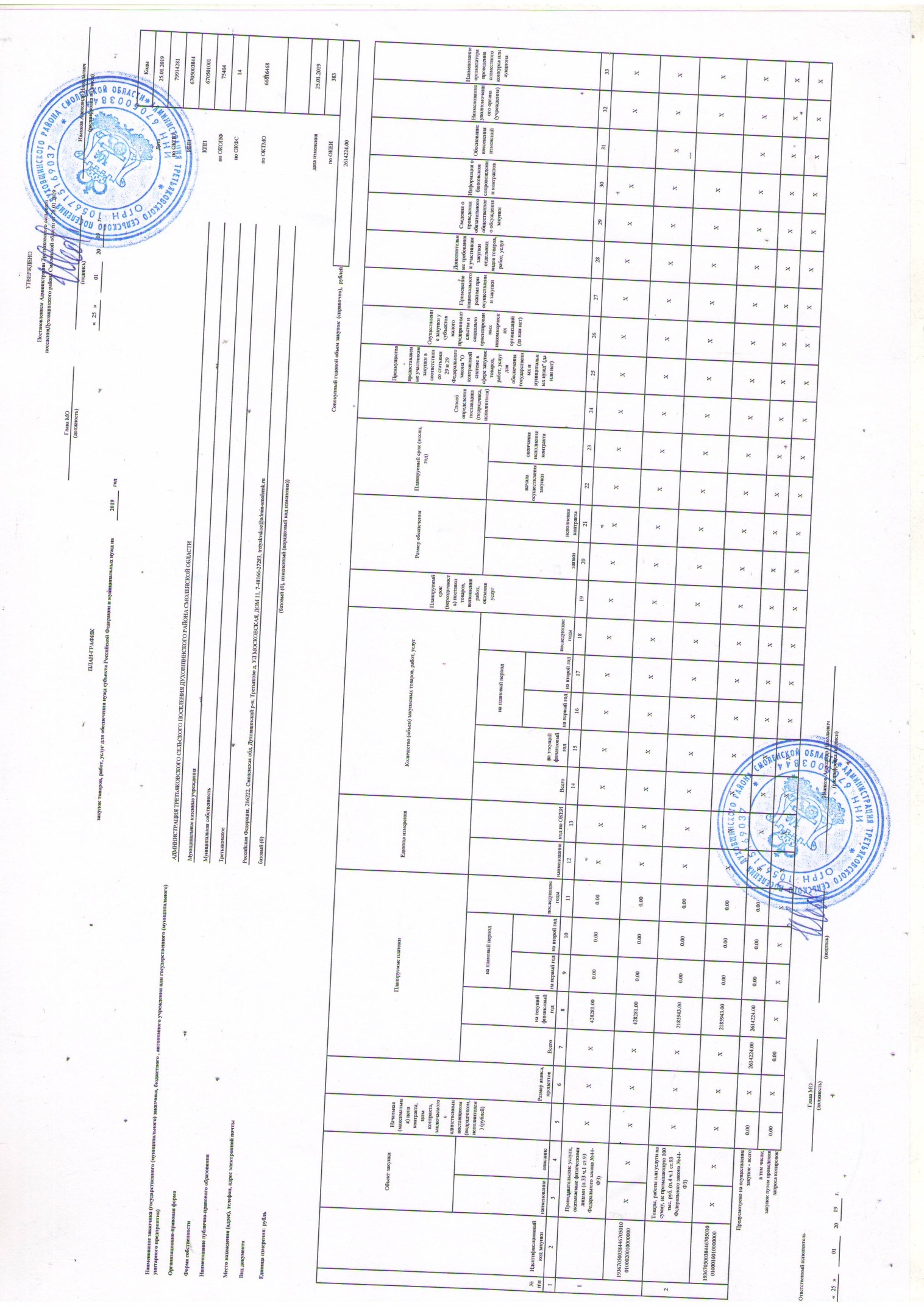 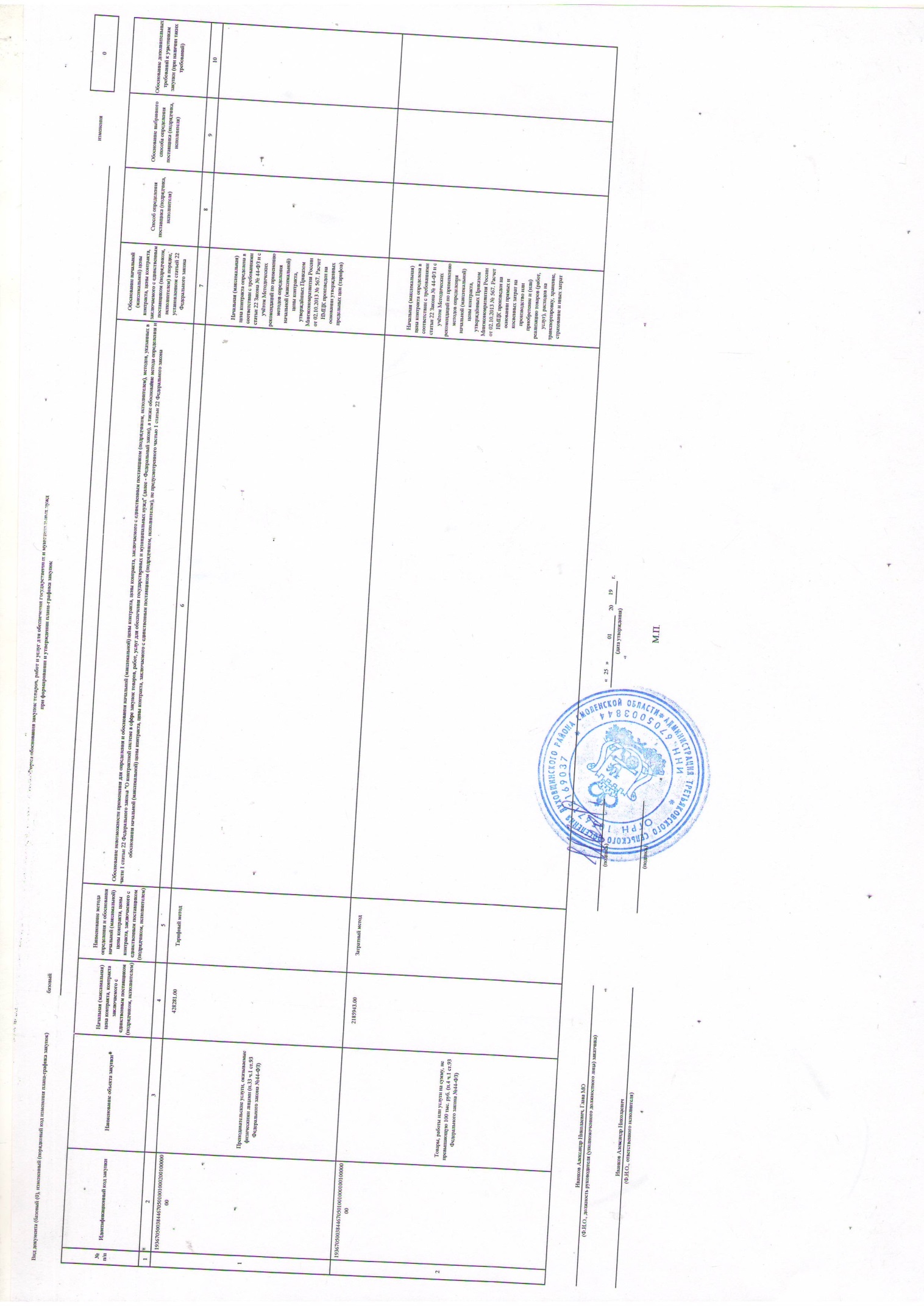 